ГКУК «ЦБС для детей»Детская библиотека-филиал № 7 им. Г.А. ЧеркашинаБеседа« Нам не дано забыть подвиг земляков»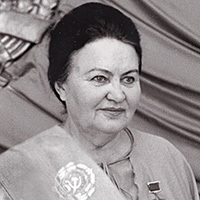                              ( для учащихся 4-х классов)                                                    Сценарий подготовила                                                                  заведующий сектором досуга                                                                  Черокова Л.П.                                        2017 г.План подготовки:Договориться с классным руководителем 4-А класса школы № 15 о проведении беседы «Нам не дано забыть подвиг земляков».Подобрать материалы по теме.Подготовить сценарий.Оформить книжную выставку «Бессмертный подвиг».Создать слайд-презентацию.Подобрать видео-материал.Наглядное оформление:Портрет Байды М.К.Книжная выставка «Бессмертный подвиг».                  Список использованной литературы:    Алтабаева Е.Б. Город, достойный поклонения: Севастополь в Великой Отечественной войне. Часть I. Оборона  1941-1942 годов: учеб. пособие / Е.Б. Алтабаева. – Севастополь: Телескоп, 2013. – 368 с.; ил.    История Севастополя в лицах: военные и гражданские руководители города и флотов. К 225-й годовщине основания города  / И.И. Куликов, В.П. Кот, В.В. Крестьянников и др. – Севастополь: Арт-политика, 2008. – 495, [1] с.; ил.    Севастополь. Три обороны. История Севастополя в описании событий и личностей, прославившихся мужеством и делами на благо Севастополя и Крыма. – М.: Издательский дом «Держава», 2015. – 447, [1] c.; ил. – (Россия, Иллюстрированная история).    Севастополь: энциклопедический справочник / ред.-сост. М.П. Апошанская. - 2-е изд., доп. и испр.  – Севастополь: Национальный музей героической обороны и освобождения Севастополя, 2008. – 1118,[2] с.; ил.    Сирченко В.И. Былина о Марии // В. Сирченко. Земля и дети: повести и рассказы. – Севастополь:2007. – 304, [3] с.; ил.ГКУК «ЦБС для детей»Детская библиотека-филиал № 7 им. Г.А. Черкашина                                   Литературный дилижанс «К ним новая книга пришла»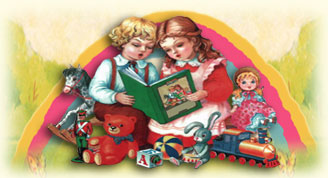                              ( для учащихся 4-х классов)                                                    Сценарий подготовила                                                                  заведующий сектором досуга                                                                  Черокова Л.П.План подготовки:Договориться с классным руководителем 4 класса школы «Таврида» о проведении литературного дилижанса «К нам новая книга в гости пришла».Подобрать материалы по теме.Подготовить сценарий.Оформить книжную выставку «Путешествуем в мир приключений».Подобрать видео-материал.Наглядное оформление: Книжная выставка «Путешествуем в мир приключений».                  Список использованной литературы:    Андерсен Х.К. Дюймовочка / Х.К. Андерсен. – Днепропетровск: Редотдел областного управления по печати, 1992. – 23, [1] c.; ил.    Киплинг Р. Маугли: сказочная повесть / Р. Киплинг; сокр. Пер. с англ. Н. Дарузес. – М.: ОНИКС, 2002. – 213, [3] с.; ил.    Лагин Л. Старик Хоттабыч / Л.Лагин; худ. А. Елисеев. – М.: Самовар, 2009. – 218, [6] с.; ил.    Линдгрен А. Малыш и Карлсон / А. Линдгрен. – М.: НПО «Геолит», 1992. – 126,[ 2] с.; ил.    Некрасов А. Приключения капитана Врунгеля / А. Некрасов; худ. В. Челак. – М.: Махаон, 2007. – 191 с.; ил.    Перро Ш. Золушка. – М.: Малыш, 1998. – 33с.; ил.    Толстой А. Золотой ключик, или Приключения Буратино / А. Толстой; рис. А. Кошкина. – М.: Политиздат, 1991. – 175с.; ил.    Успенский Э. Крокодил Гена и его друзья: повесть-сказка / Э. Успенский. – М.: Самовар, 1996. – 98, [6] с.; ил.    Чуковский К. Айболит // Чуковский К. Лучшие сказки и стихи. – М.: Планета детства, 2010. – 125, [3] с.; ил.                                       ГКУК «ЦБС для детей»Детская библиотека-филиал № 7 им. Г.А. ЧеркашинаПоле чудес «Птицы – наши друзья»                                 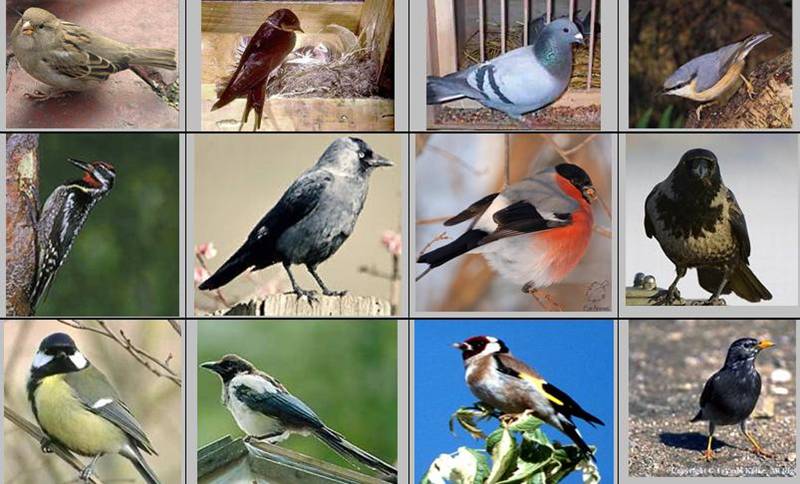 ( для учащихся 3-х классов)                                                    Сценарий подготовила                                                                  заведующий сектором досуга                                                                  Черокова Л.П.План подготовки:Договориться с классным руководителем 3-Б класса школы № 54  о проведении поля чудес «Птицы – наши друзья».Подобрать материалы по теме.Подготовить сценарий.Оформить книжную выставку «Птицы – наши друзья».Подобрать видео-материал.Наглядное оформление: Книжная выставка «Птицы – наши друзья». Иллюстрации птиц.                  Список использованной литературы:    Беккер Ж. Рекорды животного мира / Ж. Беккер. – м.: РОСМЭН, 2007. – 40 с., ил.    Все о животных от А до Я. – М.: Махаон, 2008. – 160 с.; ил. – (Энциклопедия для детей).    Домашние питомцы. – М.: Махаон, 2007. – 125, [3] с.; ил. – (Твоя первая энциклопедия).    Животные рекордсмены. – М.: Махаон, 2011. – 126, [2] с.; ил. – (Твоя первая энциклопедия).    Иллюстрированная энциклопедия животных. – Харьков: Пегас, 2005. – 110, [2] с.; ил.    Флинт В. Где живет белый журавль / В.Флинт. – М.: Малыш, 1982. – 20, [2] с.; ил. – (Почемучкины книжки).14 мая 2017 г. в детской библиотеке-филиале №7 им. Г.А. Черкашина в рамках семейного клуба прошел праздник «Неразлучные друзья – мама, папа, книга, я». Проводился праздник для детей с ограниченными возможностями. Ребята пришли на праздник подготовленными: одни ребята принесли свою поделку, другие рисунки. В ходе мероприятия ребята с интересом отвечали на вопросы викторины, активно участвовали в развивающих конкурсах. Неравнодушными к конкурсам остались и сами родители. Многие из них с удовольствием помогали своим детям. Хочется отметить, что все ребята пришли с выученными стихами и с большим удовольствием читали их слушателям. В заключении мероприятия ребятам был накрыт традиционный сладкий стол. Прощаясь, родители  благодарили организаторов и просили продолжать встречи с детьми.                                  ГКУК «ЦБС для детей»Детская библиотека-филиал № 7 им. Г.А. ЧеркашинаЭкологическая викторина «Эти забавные животные»                                 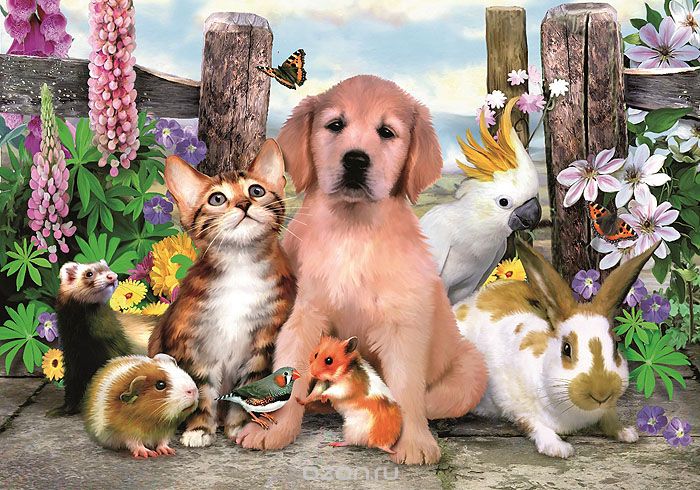 ( для учащихся 1-х классов)                                                    Сценарий подготовила                                                                  заведующий сектором досуга                                                                  Черокова Л.П.2017План подготовки:Договориться с классным руководителем 1-А класса школы № 15  о проведении экологической викторины «Эти забавные животные».Подобрать материалы по теме.Подготовить сценарий.Оформить книжную выставку «Все о животных».Подобрать видео-материал.Наглядное оформление: Книжная выставка «Все о животных». Иллюстрации животных.                  Список использованной литературы:    Беккер Ж. Рекорды животного мира / Ж. Беккер. – м.: РОСМЭН, 2007. – 40 с., ил.    Все о животных от А до Я. – М.: Махаон, 2008. – 160 с.; ил. – (Энциклопедия для детей).    Домашние питомцы. – М.: Махаон, 2007. – 125, [3] с.; ил. – (Твоя первая энциклопедия).    Животные рекордсмены. – М.: Махаон, 2011. – 126, [2] с.; ил. – (Твоя первая энциклопедия).    Иллюстрированная энциклопедия животных. – Харьков: Пегас, 2005. – 110, [2] с.; ил.